TUMAČ KARATAk.o. Natkrižovljan ORANICA  ŠUMA VINOGRAD PAŠNJAK VOĆNJAK VRT           KUĆA LIVADA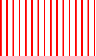 